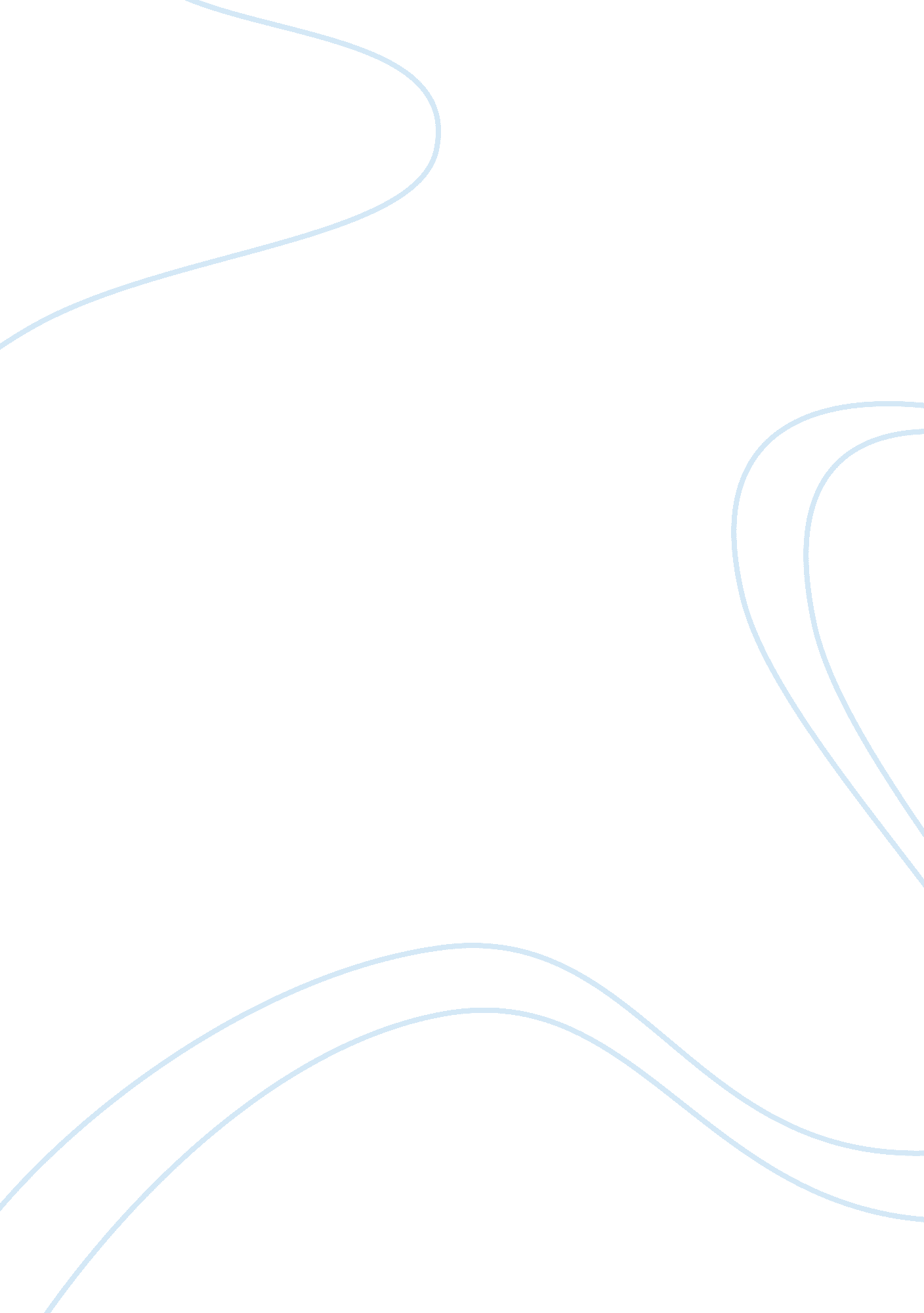 Homeostatic balances essay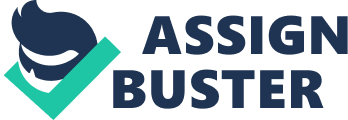 Homeostasis is keeping an Internal Balance. If we fail to keep an internal balance every system inside of our organic structure will be disrupted. High blood pressureTo explicate to a 65 twelvemonth old adult male with an 8th class instruction. that he has high blood pressure. I would get down explicating. in a manor I believe that he would understand. what high blood pressure is and how it can impact him. ‘ Hypertension is when your blood force per unit area is high on a day-to-day footing. Blood force per unit area is considered to be high when the reading is 140/90 or higher. When your bosom beats harder your blood force per unit area rises. High blood force per unit area can be caused by an instability in the Circulatory System and can take to many other wellness jobs including shot and bosom disease. Treatments that can take down blood force per unit area include lifestyle alterations and medicines. Lifestyle alterations that can take down blood force per unit area are. but non limited to. diet alterations. exercise and relaxation. There are a really broad assortment of different medicines that can be taken for high blood pressure. ’ The homeostatic instability that causes high blood pressure is something that would raise blood force per unit area such as emphasis. being fleshy. older age. ECT. The organ system involved with high blood pressure is the bosom. The feedback system can non keep homeostasis because the bosom is working excessively difficult to acquire the blood force per unit area to a normal scope. The effects for non keeping homeostatic balance can be major wellness jobs associated with the bosom such as shot and bosom disease. Mention: Some of the information I found was in a YouTube video- Hypertension Explained Clearly! 1 of 2 @ hypertext transfer protocol: //youtu. be/OmKVteeuQj0DiabetessTo explicate diabetes to a 13-year old in-between school awards pupil who has merely been diagnosed with it. I would get down with what diabetes is. ‘ Juvenile-onset/Type 1 diabetes is a disease that is caused by your organic structure non being able to bring forth or utilize insulin. For unknown grounds your body’s immune system. every bit good as others with type 1 diabetes. onslaughts assorted cells in the organic structure which causes a lack of the insulin endocrine. You will now necessitate to supervise your nutrient consumption and look into your blood sugar degrees. ’ The homeostatic instability that causes type 1 diabetes is a metabolic upset where the organic structure does non bring forth adequate or produces excessively much insulin. The organ system involved with diabetes is the pancreas. but the full organic structure can be affected by diabetes. The feedback system can non keep homeostasis because the organic structure can non make adequate. or creates excessively much insulin. Even though the receptors are stating the control centre that the effecter needs to bring forth more insulin the organic structure can non make it or creates excessively much of it. Consequences of non keeping homeostatic balance include jobs with eyes. bosom. kidneys. pess. nervousnesss and even the generative system. Mentions: hypertext transfer protocol: //diabetes. webmd. com/guide/type-1-diabetes hypertext transfer protocol: //www. webhealthcentre. com/Healthcorners/diabetes_organs. aspx 